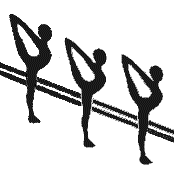 AMIDANSE - Bulletin d’inscription 2023-2024(1 bulletin par famille)Coordonnées : (Merci de nous indiquer si vous souhaitez avoir les informations en double et dans ce cas, nous donner les 2 adresses mails et postales)Renseignements Elèves (si plus de 2 élèves par famille, merci de mettre les informations au dos) :* Certificat médical : se reporter au questionnaire pour Mineur ou MajeurMerci de signaler au professeur un problème ou un antécédent de santé.Nouveaux élèves : Comment avez-vous connu l’école ? Site internet / plaquette / amis-connaissances / autre :Droit à l’image :J’accepte d’être pris / que mon (mes) enfant(s) soi(en)t pris en photos lors de reportages sur l’Ecole de Danse (spectacles, stages, concours...) : 		☐oui 		☐nonJ’accepte que ma photo / la photo de mon (mes) enfant(s) soi(en)t diffusée sur les réseaux sociaux (Facebook d’Amidanse, Instagram, Youtube…) : 		☐oui 		☐nonSignature du responsable :Adulte / Parent 1Parent 2Nom et prénom :Adresse postale :Adresse mail :Tel portable :………………………………………………………………………………………………………………………………………………………………………………………………………………………………………………………………………………………………………………………………………………………………………………………………………………………………………………………………………………………………………………………………………………………………………………………………………………………………………………………………………………………………………………………………………………………………………………………………………………………………………………………………………………………………Elève 1Elève 1Elève 2Elève 2Elève 2Nom et prénom :Date de naissance :Classe et établissement (en sept22) :Adresse mail (le cas échéant) :Tel portable (le cas échéant) :………………………………………………………………………………………………………………………………………………………………………………………………………………………………………………………………………………………………………………………………………………………………………………………………………………………………………………………………………………………………………………………………………………………………………………………………………………………………………………………………………………………………………………………………………………………………………………………………………………………………………………………………………………………………………………………………………………………………………………………………………………………………………………………………………………………………………………………………………………………………………………………………………………………………………………………………………………………………………………………………………………………………………………………………………………………………………………………………………………………………Inscription pour le(s) cours suivant(s) :(veuillez préciser le niveau et les horaires souhaités)☐ Eveil-Initiation☐ Modern’jazz☐ Classique  ☐ Stretching     ☐ Barre à terre………………………………………………………………………………………………………………………………………………………………………………………………………………………………………………………………………☐ Eveil-Initiation☐ Modern’jazz☐ Classique  ☐ Stretching     ☐ Barre à terre ………………………………………………………………………………………………………………………………………………………………………………………………………………………………………………………………………Certificat médical * :☐ CM daté de moins de 3 mois☐ atteste avoir répondu non à toutes les rubriques du questionnaire de Santé ☐ CM daté de moins de 3 mois☐ atteste avoir répondu non à toutes les rubriques du questionnaire de Santé ☐ CM daté de moins de 3 mois☐ atteste avoir répondu non à toutes les rubriques du questionnaire de Santé☐ CM daté de moins de 3 mois☐ atteste avoir répondu non à toutes les rubriques du questionnaire de Santé